BinaryToDecimal -- Computer Science -- HaasWrite a JavaScript program which converts a base 2 (binary) number into a base 10 (decimal) number. Checkout this video to help you get started: https://youtu.be/9CqLdBXqY4EExample: Computer> Please enter a binary number.User> 1101Computer> The binary number 1101 is equal to the decimal number 13.Below is an example of how to do the conversion.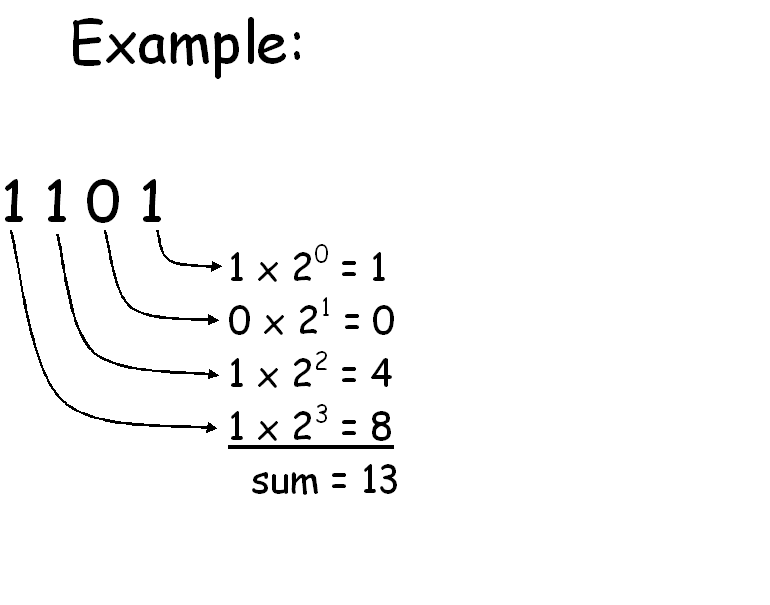 